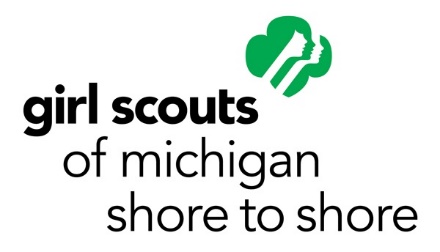 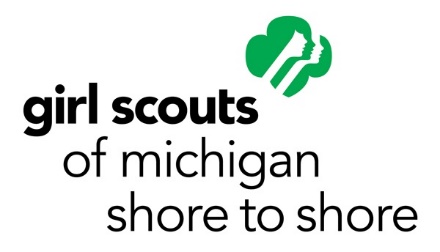 					Evergreen Executive SourceChief Executive Officer (CEO)Grand Rapids, MichiganGirl Scouts of Michigan Shore to Shore (GSMISTS) in partnership with Evergreen Executive Source, LLC, invites qualified candidates to apply for the position of Chief Executive Officer (CEO) of Girl Scouts of Michigan Shore to Shore headquartered in Grand Rapids, Michigan.  The GSMISTS CEO Leadership OpportunityGirl Scouts of Michigan Shore to Shore is seeking a dynamic leader who shares Girl Scout values and brings the qualities, skills, and abilities to lead the council into the future.Leadership QualitiesGSMISTS is seeking a candidate of the highest integrity committed to serving girls from all family, community, and economic backgrounds, and who seeks to engage, empower, and inspire others and to collaborate with diverse stakeholders to create a life-changing experience for girls.  A willingness to model the Girl Scout leadership ideals and assure transparency and accountability are essential. Core CompetenciesCandidates must demonstrate broad-based business skills particularly including development and management of comparable budgets, an understanding of financial reporting and compliance, and management of financial and tangible assets; demonstrated understanding, skill, and ability in fundraising or direct sales; demonstrated understanding, skills, and ability in relationship-based leadership resulting in the development of partnerships, organizational visibility, and the engagement of staff and volunteers; demonstrated understanding, skill, and ability in strategy development and planning including execution and accountability; excellent verbal and written communication skills along with an understanding, skills, and ability with internal and external communications and community relations, and an understanding of the nonprofit, governance-based business model including the skill and ability to work collaboratively and transparently with a board of directors.Key ObjectivesThe following key objectives await the next CEO of GSMISTS:Transformational Leadership:  Undertake energetic, engaged, and collaborative council leadership of both internal and external constituencies, demonstrating a lived vision for the Council. Organizational Growth:  Put the Council on a path to reach the next level of organizational and service excellence including development and growth of membership, program, staff, volunteers, and funding. Strategy Development and Execution:  Engage to complete, implement, and lead comprehensive, data-driven, stakeholder focused, and visionary strategic and operational plans.About Girl Scouts of Michigan Shore to ShoreGirl Scouts of Michigan Shore to Shore currently serves 6,375 girls and 3,289 adult volunteers.  With a staff of 30, GSMISTS has an annual budget of $3 million.  GSMISTS operates service centers in Grand Rapids, Muskegon, and Traverse City, outdoor properties in Alpena and Greenville, and program “houses” in Grand Haven, Ludington, and Muskegon.  For more information see http://www.gsmists.org/.Western and northern Michigan forests and lakeshores make the GSMISTS council a highly desirable place to live and work.  Here you will find the growing and dynamic city of Grand Rapids, vacation destinations like Grand Haven, Luddington, and Traverse City, along with miles of beaches and lakeshores.  Growing businesses and highly-regarded universities abound.  It is among the most philanthropic areas of the country.About Girl ScoutsGirl Scouts unleashes the G.I.R.L. (Go-getter, Innovator, Risk-taker, Leader)™ in every girl, preparing her for a lifetime of leadership.  The Girl Scout Leadership Experience is a one-of-a-kind, time-tested, research-backed, girl-led leadership development program for girls that helps them take the lead in their own lives and in the world.  The Girl Scout program, centered around STEM, Life Skills, Entrepreneurship, and the Outdoors, seeks to meet every girl where she is and give her the opportunity to grow and lead. GSMISTS Council Service AreaGSMISTS serves a 30-county area from the mid-west coast of Michigan, north along the Lake Michigan coast, and across the top of the Michigan “mitten.”  Communities served include Alpena, Gaylord, Grand Haven, Grand Rapids, Ludington, Muskegon, and Traverse City.  It is truly Michigan shore to shore.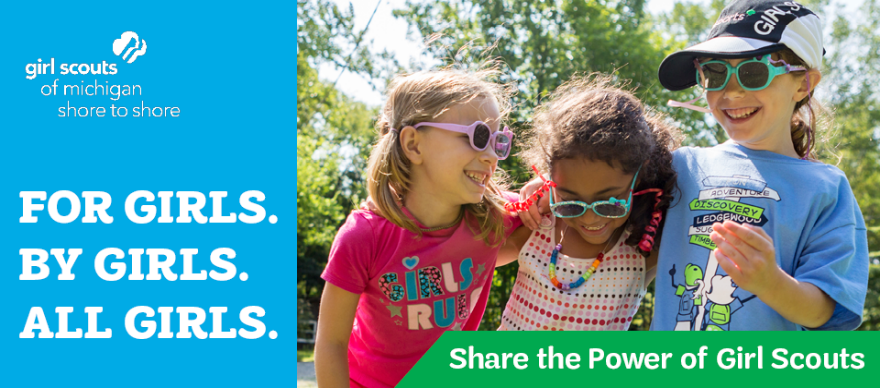 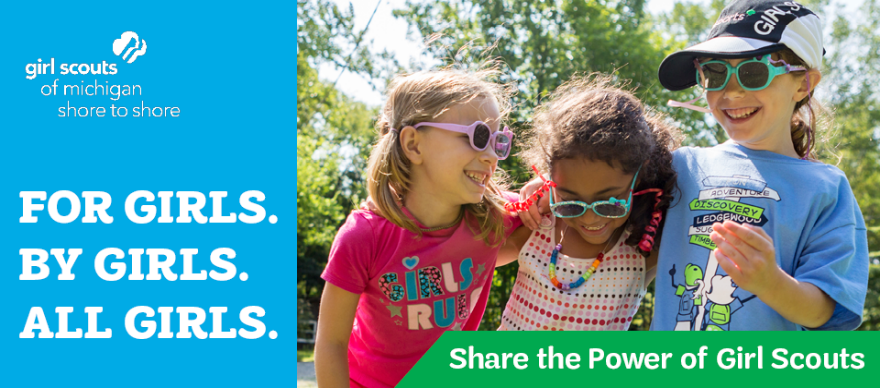 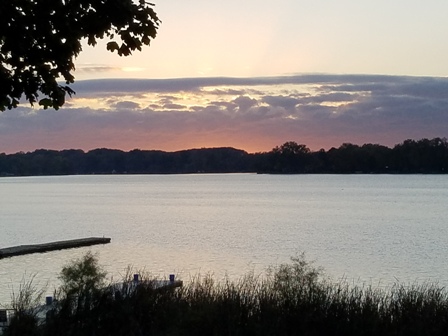 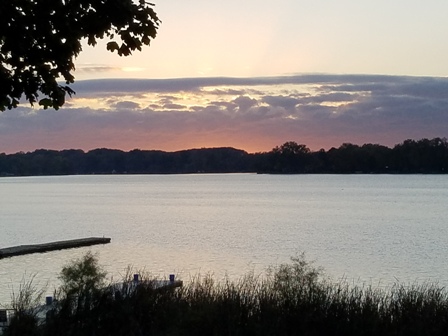 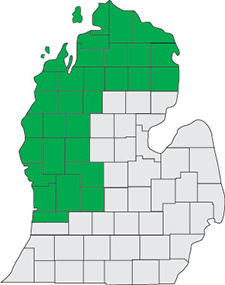 How to ApplySkilled executives from the world of Girl Scouting, corporate, nonprofit, or other professional backgrounds who are dedicated to providing world-class development opportunities for the young women and girls in northern and western Michigan are invited to apply.  Early applications are encouraged.  Girl Scouts of Michigan Shore to Shore is an equal opportunity employer.  All applications are confidential.To apply, e-mail a detailed cover letter and resume to:  Bob Perodeau, PrincipalEvergreen Executive Source, LLCE-mail:  evergreen.source@att.netVoice (800) 286 4009    www.egreensource.comProviding executive recruiting services to Girl Scouts of the USA since 2001